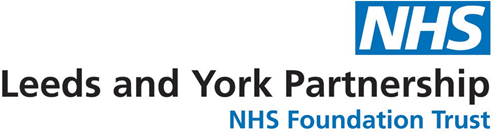 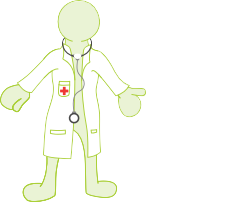 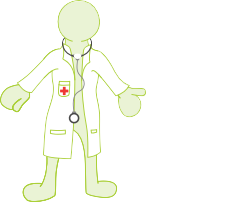 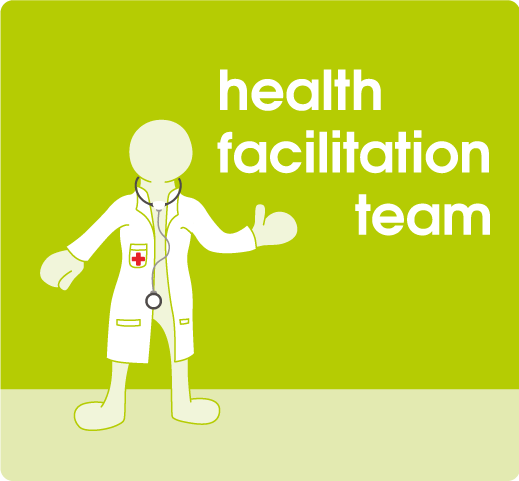 Tuesday 17th January 202313:00-14:00Tuesday 21st February 202313:00-14:00Tuesday 21st March 202311:00-12:00Tuesday 18th April 202313:00-14:00